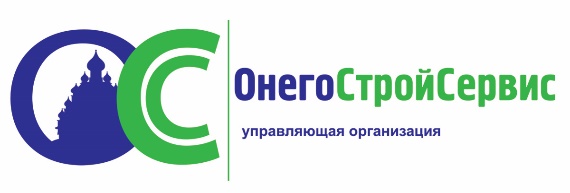 - наб. Варкауса д.29 корп.1 График: первый понедельник месяца с 12.00 до 13.00